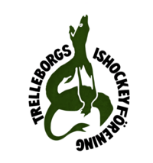   Hyra/låna utrustning Trelleborgs IF  För dig som hyr/lånar en utrustning av Trelleborgs Ishockeyförening.För hockeyskolan medlemmar kan man låna utrustning fritt under sin period i hockeyskolan.Vill Ni låna hem Er utrustning, så betalar man 500 kr i deposition, som man får åter vid återlämnandet.Man kan också hyra utrustning för 500 kr/säsong om man går upp i lag, detta gäller primärt ålder D-ungdom.Finns det utrustning till äldre barn, så sker denna uthyrning i mån av tillgång till utrustning.Vill man kan man hyra/låna hem denna utrustning, detta förutsätter att man har minst 50 % närvaro.Understiger man denna närvaro, så skall utrustningen återlämnas.                              All utrustning skall återlämnas efter säsongen, dock senast 30/4.Skulle ej utrustning vara återlämnad, faktureras fullvärde inköp.Skulle utrustningen bli skadad eller förlagd, så det är obrukbar, ersätts den för aktuellt inköpspris.I utrustning nr:______________ som ni lånar/hyr ingår följande (kryssa i):1st Axelskydd1st Byxa2st Benskydd (L&R)2st Armbågsskydd (L&R)1st Suspensoar 1st Halsskydd2st Handskar (L&R)1 st Hjälm1 par SkridskoNamn, Barn (spelare)			Namn, Trelleborgs IF_________________________________		__________________________________Namn, myndig förälder			Telefon, myndig förälder_________________________________		___________________________________Underskrift, myndig__________________________________		Datum: _______________	